ΣΑΒΒΑΤΟ 19 ΑΥΓΟΥΣΤΟΥ		09:45-15:30	ΣΤΙΒΟΣ| ΠΑΓΚΟΣΜΙΟ ΠΡΩΤΑΘΛΗΜΑ, 1Η ΜΕΡΑ ΠΡΩΙ (ΒΟΥΔΑΠΕΣΤΗ) (Ζ)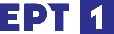 		20:00-23:00	ΣΤΙΒΟΣ| ΠΑΓΚΟΣΜΙΟ ΠΡΩΤΑΘΛΗΜΑ, 1Η ΜΕΡΑ ΑΠΟΓΕΥΜΑ (ΒΟΥΔΑΠΕΣΤΗ) (Ζ)		01:15-02:15	HIGHLIGHTS | ΣΤΙΒΟΣ ΠΑΓΚOΣΜΙΟ ΠΡΩΤΑΘΛΗΜΑ «ΤΑ ΚΑΛΥΤΕΡΑ ΤΗΣ ΗΜΕΡΑΣ»ΚΥΡΙΑΚΗ 20 ΑΥΓΟΥΣΤΟΥ		08:10 -14:30	ΣΤΙΒΟΣ| ΠΑΓΚΟΣΜΙΟ ΠΡΩΤΑΘΛΗΜΑ, 2Η ΜΕΡΑ ΠΡΩΙ (ΒΟΥΔΑΠΕΣΤΗ) (Ζ)		17:30-20:30	ΣΤΙΒΟΣ| ΠΑΓΚΟΣΜΙΟ ΠΡΩΤΑΘΛΗΜΑ, 2Η ΜΕΡΑ ΑΠΟΓΕΥΜΑ (ΒΟΥΔΑΠΕΣΤΗ) (Ζ)		00:15-01:15	HIGHLIGHTS | ΣΤΙΒΟΣ ΠΑΓΚOΣΜΙΟ ΠΡΩΤΑΘΛΗΜΑ «ΤΑ ΚΑΛΥΤΕΡΑ ΤΗΣ ΗΜΕΡΑΣ»ΔΕΥΤΕΡΑ 21 ΑΥΓΟΥΣΤΟΥ		19:35-23:00	ΣΤΙΒΟΣ| ΠΑΓΚΟΣΜΙΟ ΠΡΩΤΑΘΛΗΜΑ, 3Η ΜΕΡΑ ΑΠΟΓΕΥΜΑ  (ΒΟΥΔΑΠΕΣΤΗ) (Ζ)		00:30-01:30	HIGHLIGHTS | ΣΤΙΒΟΣ ΠΑΓΚOΣΜΙΟ ΠΡΩΤΑΘΛΗΜΑ «ΤΑ ΚΑΛΥΤΕΡΑ ΤΗΣ ΗΜΕΡΑΣ»ΤΡΙΤΗ 22 ΑΥΓΟΥΣΤΟΥ		19:35-23:00	ΣΤΙΒΟΣ| ΠΑΓΚΟΣΜΙΟ ΠΡΩΤΑΘΛΗΜΑ, 4Η ΜΕΡΑ ΑΠΟΓΕΥΜΑ  (ΒΟΥΔΑΠΕΣΤΗ) (Ζ)		00:30-01:30	HIGHLIGHTS | ΣΤΙΒΟΣ ΠΑΓΚOΣΜΙΟ ΠΡΩΤΑΘΛΗΜΑ «ΤΑ ΚΑΛΥΤΕΡΑ ΤΗΣ ΗΜΕΡΑΣ»ΤΕΤΑΡΤΗ 23 ΑΥΓΟΥΣΤΟΥ		11:00-14:40	ΣΤΙΒΟΣ| ΠΑΓΚΟΣΜΙΟ ΠΡΩΤΑΘΛΗΜΑ, 5Η ΜΕΡΑ ΠΡΩΙ (ΒΟΥΔΑΠΕΣΤΗ) (Ζ)		20:00-23:00	ΣΤΙΒΟΣ| ΠΑΓΚΟΣΜΙΟ ΠΡΩΤΑΘΛΗΜΑ, 5Η ΜΕΡΑ ΑΠΟΓΕΥΜΑ  (ΒΟΥΔΑΠΕΣΤΗ) (Ζ)		00:30-01:30	HIGHLIGHTS | ΣΤΙΒΟΣ ΠΑΓΚOΣΜΙΟ ΠΡΩΤΑΘΛΗΜΑ «ΤΑ ΚΑΛΥΤΕΡΑ ΤΗΣ ΗΜΕΡΑΣ»ΠΕΜΠΤΗ 24 ΑΥΓΟΥΣΤΟΥ		07:50-12:00	ΣΤΙΒΟΣ| ΠΑΓΚΟΣΜΙΟ ΠΡΩΤΑΘΛΗΜΑ, 6Η ΜΕΡΑ ΠΡΩΙ (ΒΟΥΔΑΠΕΣΤΗ) (Ζ)		20:00-23:00	ΣΤΙΒΟΣ| ΠΑΓΚΟΣΜΙΟ ΠΡΩΤΑΘΛΗΜΑ, 6Η ΜΕΡΑ ΑΠΟΓΕΥΜΑ  (ΒΟΥΔΑΠΕΣΤΗ) (Ζ)		00:30-01:30	HIGHLIGHTS | ΣΤΙΒΟΣ ΠΑΓΚOΣΜΙΟ ΠΡΩΤΑΘΛΗΜΑ «ΤΑ ΚΑΛΥΤΕΡΑ ΤΗΣ ΗΜΕΡΑΣ»ΠΑΡΑΣΚΕΥΗ 25 ΑΥΓΟΥΣΤΟΥ			11:00-14:00	ΣΤΙΒΟΣ| ΠΑΓΚΟΣΜΙΟ ΠΡΩΤΑΘΛΗΜΑ, 7Η ΜΕΡΑ ΠΡΩΙ (ΒΟΥΔΑΠΕΣΤΗ) (Ζ)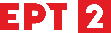 		19:25-23:00	ΣΤΙΒΟΣ| ΠΑΓΚΟΣΜΙΟ ΠΡΩΤΑΘΛΗΜΑ, 7Η ΜΕΡΑ ΑΠΟΓΕΥΜΑ  (ΒΟΥΔΑΠΕΣΤΗ) (Ζ)		00:30-01:30	HIGHLIGHTS | ΣΤΙΒΟΣ ΠΑΓΚOΣΜΙΟ ΠΡΩΤΑΘΛΗΜΑ «ΤΑ ΚΑΛΥΤΕΡΑ ΤΗΣ ΗΜΕΡΑΣ» ΣΑΒΒΑΤΟ 26 ΑΥΓΟΥΣΤΟΥ		07:50-10:30	ΣΤΙΒΟΣ| ΠΑΓΚΟΣΜΙΟ ΠΡΩΤΑΘΛΗΜΑ, ΜΑΡΑΘΩΝΙΟΣ ΓΥΝΑΙΚΩΝ (ΒΟΥΔΑΠΕΣΤΗ) (Ζ)		11:00-15:30	ΣΤΙΒΟΣ| ΠΑΓΚΟΣΜΙΟ ΠΡΩΤΑΘΛΗΜΑ, 8Η ΜΕΡΑ ΠΡΩΙ (ΒΟΥΔΑΠΕΣΤΗ) (Ζ)		20:00-23:00	ΣΤΙΒΟΣ| ΠΑΓΚΟΣΜΙΟ ΠΡΩΤΑΘΛΗΜΑ, 8Η ΜΕΡΑ ΑΠΟΓΕΥΜΑ  (ΒΟΥΔΑΠΕΣΤΗ) (Ζ)		00:30-01:20	HIGHLIGHTS | ΣΤΙΒΟΣ ΠΑΓΚ. ΠΡΩΤ. «ΤΑ ΚΑΛΥΤΕΡΑ ΤΗΣ ΗΜΕΡΑΣ»ΚΥΡΙΑΚΗ 27 ΑΥΓΟΥΣΤΟΥ		07:50-10:30	ΣΤΙΒΟΣ| ΠΑΓΚΟΣΜΙΟ ΠΡΩΤΑΘΛΗΜΑ, ΜΑΡΑΘΩΝΙΟΣ ΑΝΔΡΩΝ (ΒΟΥΔΑΠΕΣΤΗ) (Ζ)		20:10-21:00	HIGHLIGHTS | ΣΤΙΒΟΣ ΠΑΓΚ. ΠΡΩΤ. «ΤΑ ΚΑΛΥΤΕΡΑ ΤΗΣ ΗΜΕΡΑΣ» (Ε)		21:00-23:00	ΣΤΙΒΟΣ| ΠΑΓΚΟΣΜΙΟ ΠΡΩΤΑΘΛΗΜΑ, 9Η ΜΕΡΑ ΑΠΟΓΕΥΜΑ  (ΒΟΥΔΑΠΕΣΤΗ) (Ζ)		01:00-02:00	HIGHLIGHTS | ΣΤΙΒΟΣ ΠΑΓΚ. ΠΡΩΤ. «ΤΑ ΚΑΛΥΤΕΡΑ ΤΗΣ ΗΜΕΡΑΣ»